Hello everyone! Here is a worksheet which will help you to practise present continuous Ahoj všichni! Zde je pracovní list, který vám pomůže s procvičováním přítomného průběhového času.Na druhé straně, prosím, odpovězte do volných políček. 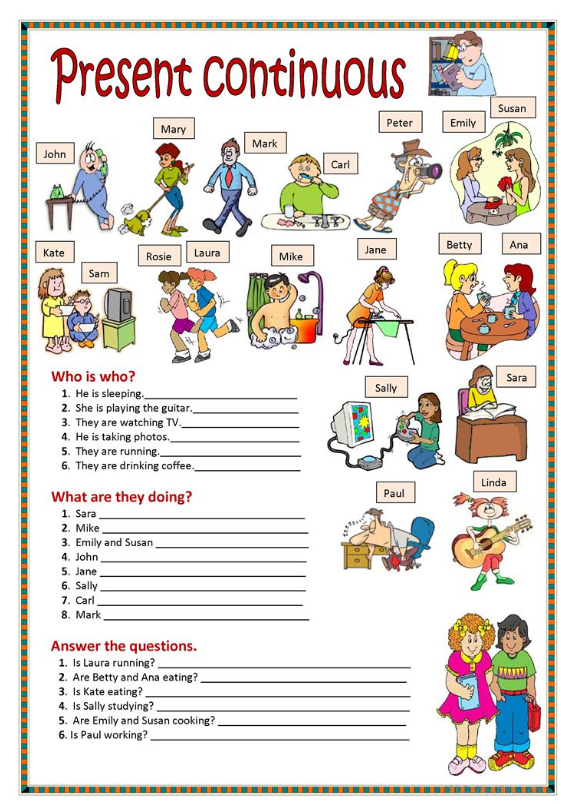 Who is who? (Kdo je kdo? Doplňte do vět, kdo vykonává danou činnost). Paul is sleeping...... What are they doing? ( Co oni dělají? Doplňte, jakou činnost zrovna provádějí) . Sara is reading a book. .......Answer the questions. (Odpovězte na otázky.) . Yes, she is running......